Фототаблица осмотра конструкций расположенныхпо адресу: ул. А. Усольцева, 13 от 19.05.2023.Съёмка проводилась в 07 часов 32 минут телефоном iPhone SE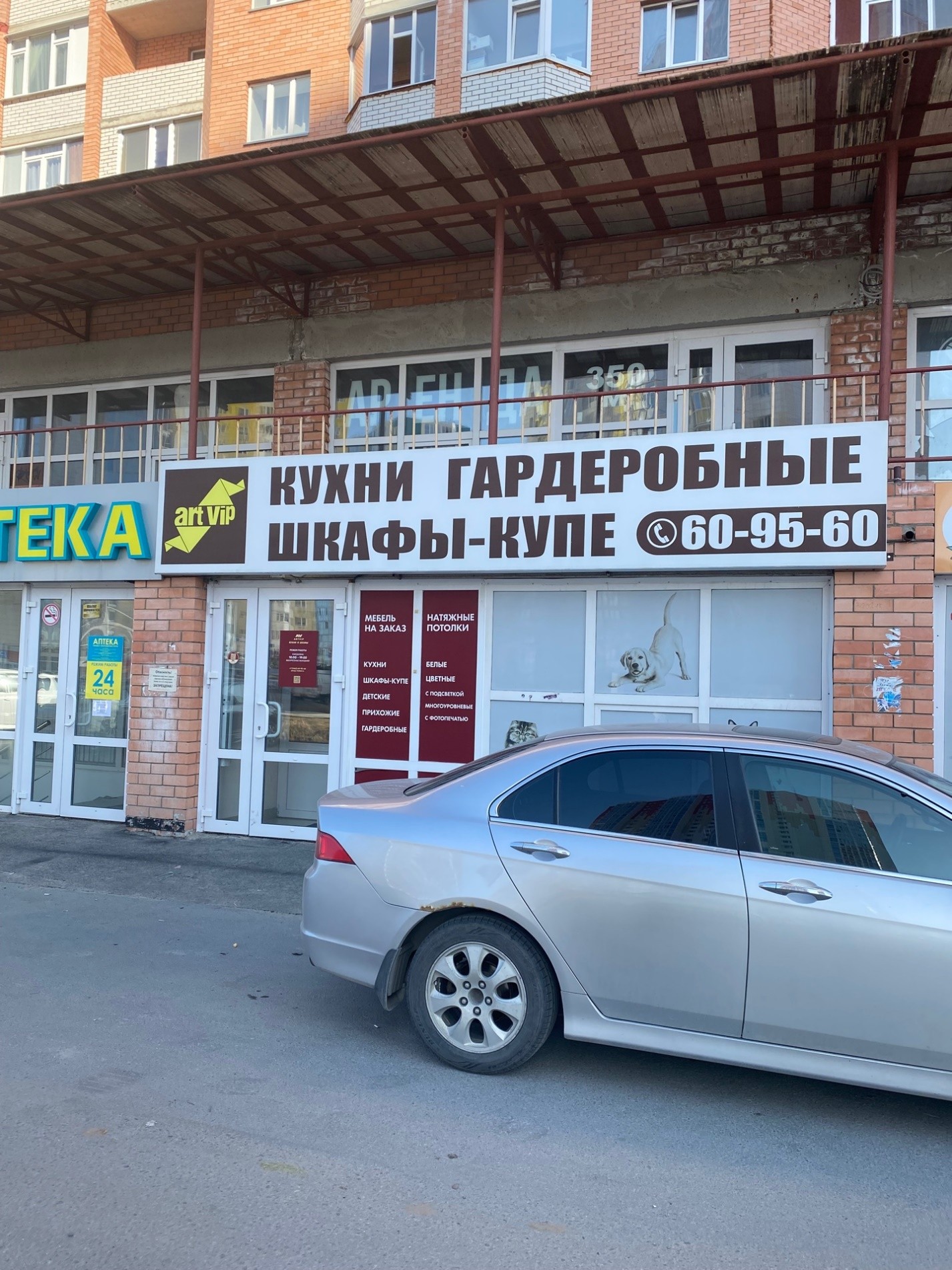 